סוכה ה, ב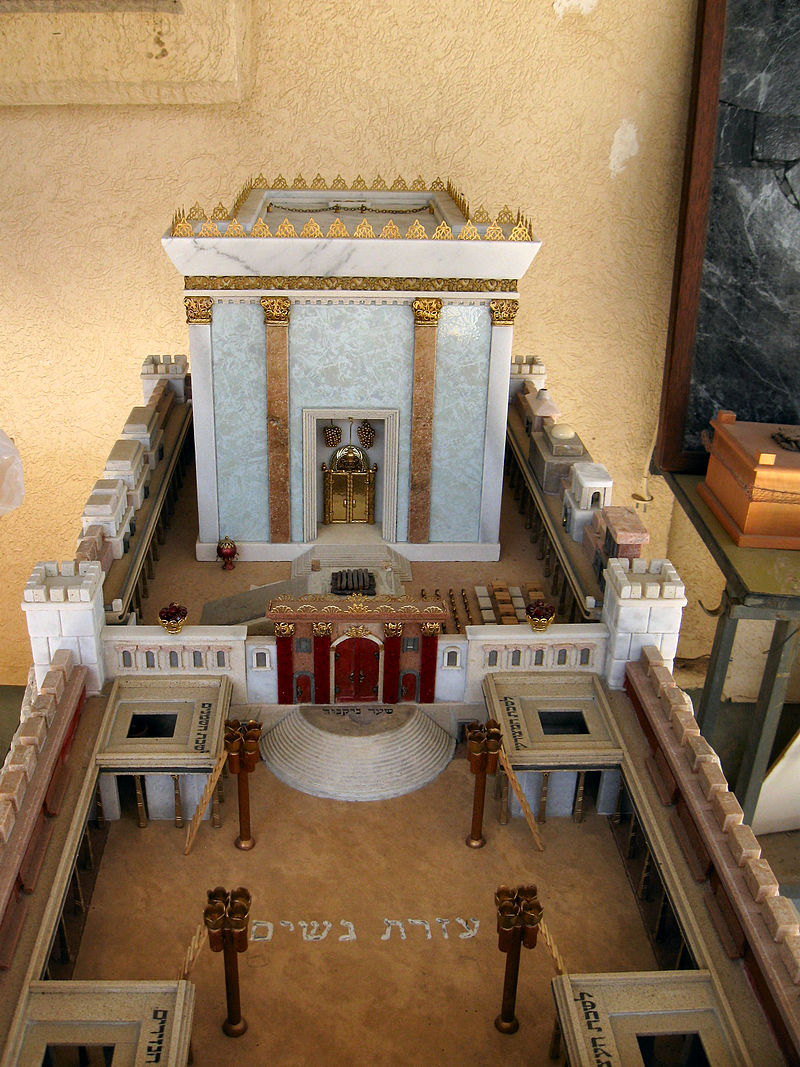 דגם בית המקדש השני, נוצר על ידי מיכאל אוסניס מקדומים, צולם על ידי דניאל ונטורה, מעלה היצירה.לפניכם תמונה של בית המקדש. הקיפו בעיגול את ארבע המנורות.כעת תארו לעצמכם שאתם אחד מפרחי הכהונה שנבחרו להדליק את המנורות.כתבו יומן בו אתם מתארים את הרגשתכם. היעזרו במילון.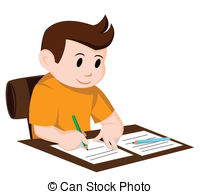 